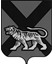 ТЕРРИТОРИАЛЬНАЯ ИЗБИРАТЕЛЬНАЯ КОМИССИЯ ГОРОДА ДАЛЬНЕРЕЧЕНСКАРЕШЕНИЕРуководствуясь статьей 74 Федерального закона «Об основных гарантиях избирательных прав и права на участие в референдуме граждан Российской Федерации»,  территориальная  избирательная комиссия города ДальнереченскаРЕШИЛА:1. Установить следующее отчетное время о ходе голосования на дополнительных выборах депутата Думы Дальнереченского городского округа седьмого созыва по одномандатному избирательному округу № 6, назначенных на 19 сентября 2021 года,  для внесения данных о ходе голосования в ГАС «Выборы»:  8.00 час., 10.00 час., 12.00 час., 15.00 час., 18.00 час. 2.  Направить настоящее решение в участковые избирательные комиссии избирательных участков Дальнереченского городского округа.3. Разместить настоящее решение на официальном сайте Дальнереченского городского округа в разделе «Территориальная избирательная комиссия» в информационно-телекоммуникационной сети «Интернет».Председатель комиссии								М.В. БеловаСекретарь комиссии									С.Н. Газдик29.07.2021г. Дальнереченск                         № 53/8Об установлении отчетного времени о ходе голосования на дополнительных выборах депутата Думы Дальнереченского городского округа седьмого созыва по одномандатному избирательному округу № 6, назначенных на 19 сентября 2021 года